CİHAZIN KULLANMA TALİMATIBilgisayar destekli çalışılacak ise önce software çalıştırılır.  Cihaz arkasında buluna açma / kapama düğmesinden açılır.  Cihazın açılmasıyla cihaz tarafından 10 parametrenin kontrolü yapılır. Bu esnada herhangi bir işlem yapılmaz.  Kontrol işlemi bittikten sonra ana menü de çalışmanın amacına uygun olanı seçilir. Daha sonra gelen ekranda F1 tuşu yardımıyla çalışmaya uygun parametreler (örn: Dalgaboyu) girilir.Cihaz ait olan iki adet UV küvetlerden bir tanesi blank için kullanılır. Diğeri ise numunenin ölçümü için kullanılır.  Blank için hazırlanan küvet blank bölmesine konur ve cihazda ölçüm işlemi bitinceye kadar orada kalır.  Cihazın üzerindeki A/Z tuşuna basılarak baseline alınır.  Baseline işlemi bittikten sonra UV’ si alınacak numune küveti ışık yolu kontrol edilerek küvet hücresine yerleştirilir.  Cihazın kapağı kapatılarak start tuşuna basılır. Cihaz işlemini bitirinceye kadar kapak açılmaz.  Numunenin ölçümü bittikten sonra diğer ölçümlere geçilir.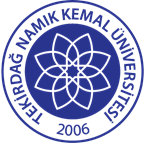 TNKÜ FEN EDEBİYAT FAKÜLTESİ KİMYA BÖLÜMÜÇİFT IŞINLI UV SPEKTROFOTOMETRE CİHAZI KULLANMA TALİMATIDoküman No: EYS-TL-388TNKÜ FEN EDEBİYAT FAKÜLTESİ KİMYA BÖLÜMÜÇİFT IŞINLI UV SPEKTROFOTOMETRE CİHAZI KULLANMA TALİMATIHazırlama Tarihi:13.04.2022TNKÜ FEN EDEBİYAT FAKÜLTESİ KİMYA BÖLÜMÜÇİFT IŞINLI UV SPEKTROFOTOMETRE CİHAZI KULLANMA TALİMATIRevizyon Tarihi:--TNKÜ FEN EDEBİYAT FAKÜLTESİ KİMYA BÖLÜMÜÇİFT IŞINLI UV SPEKTROFOTOMETRE CİHAZI KULLANMA TALİMATIRevizyon No:0TNKÜ FEN EDEBİYAT FAKÜLTESİ KİMYA BÖLÜMÜÇİFT IŞINLI UV SPEKTROFOTOMETRE CİHAZI KULLANMA TALİMATIToplam Sayfa Sayısı:1Cihazın Markası/Modeli/ Taşınır Sicil NoFlatasyon cihazları, Sonik Hücre parçalayıcı / PG Instrument T80 UV-Visible spektrometre/ 253.3.6./13/5835Kullanım AmacıNumunelerin homejen olarak karışması işlemlerinde kullanılacaktır.Sorumlusu	Prof.Dr. Murat ATEŞSorumlu Personel İletişim Bilgileri (e-posta, GSM)mates@nku.edu.tr